Муниципальное   общеобразовательное учреждение Средняя общеобразовательная  школа № 10  УКМО Иркутской областиМетодическая разработка урока на уровне начального общего образованияНазвание  темы  работы: урок математики 1 класс,                                     тема: «Задача»Ф.И.О. участника: Бухарова  Светлана  ЯковлевнаЗанимаемая должность: учитель начальных классов2017 г.ИНФОРМАЦИОННАЯ  СПРАВКА              Данный урок был проведен в 1 – А классе, в котором обучается 28 учащихся,  из них 21 девочка и 7 мальчиков.             По результатам опроса семей при поступлении в школу 94% первоклассников хотели учиться. В конце первого месяца обучения родители отметили, что с охотой идут в школу около 80% детей,   остальные идут в образовательное учреждение без особого желания, но спокойно.               По результатам проведения мониторинга на начало обучения в школе выявлены следующие результаты:1.  С хорошей готовностью к обучению  – 5 чел. (18%)2. Готовность к обучению в школе в пределах возрастных требований, недостаточная  сформированность  отдельных  психолог.  функций.- средний / хороший уровень  - 5 чел. (18%)- средний уровень - 10 чел.-  36 %3. Недостаточная  психологическая и педагогическая готовность к обучению («группа риска»):средне - слабый  уровень  - 6 чел. –  21 %                                                                                                                                             слабый  уровень - 1  чел. –  4  %            При организации учебной деятельности  13ребятам – 46%  необходима помощь. Около 35% - 10 детей имеют проблемы с мелкой моторикой рук, 9 детей  (32%) поступили с нарушением речи (произношение звуков). Класс со средними учебными возможностями. Отношение учащихся к учебной деятельности стабильное. В основном детям интересно и нравится учиться, работоспособность может сохраняться длительное время. Больше половины обучающихся класса – 50% доводят начатое дело до конца, к рабочим навыкам относятся старательно, добросовестно.           Следует отметить,  что в классе  есть группа детей с низкой мотивацией к учебной деятельности. Не у всех желание учиться совпадает с хорошими способностями в учебе, поэтому эти дети требуют к себе дополнительного внимания со стороны учителя.        Данный урок запланирован в рамках учебного курса математики в первом классе общеобразовательных школ, УМК «Школа России». Уроки проводятся  по учебникам под редакцией М.И.Моро, М.А.Бантова, Г.В.Бельтюкова.          Место и роль данного урока в курсе математики были определены правильно, взаимосвязаны с материалом предыдущего  и последующего уроков         Основным в уроке является этап открытия новых знаний, где использована технология проблемного обучения: создание проблемной ситуации, организация поиска решения проблемы, подводящий к знанию диалог. Детям было предложено самим сформулировать тему урока, цель,  задачи  и коллективно составить план достижения поставленной цели.Урок включает разнообразные виды деятельности обучающихся:- индивидуальная работа- фронтальная работа- работа в парах, где учимся слышать соседа, обосновывать свой ответ, считаться с мнением товарища, уметь спорить и приходить к общему решению. Такая работа обучающихся, на мой взгляд,  способствует  развитию разносторонних универсальных учебных действий. На уроке   использованы различные педагогические технологии (технология проблемного обучения, использовались информационные технологии и др.) Учащиеся на уроке работали активно, старались адекватно оценивать правильность выполнения заданий.      Применение технологии  проблемного обучения и  информационных технологий на уроке позволило сделать урок интересным, насыщенным, плотным по структуре. Главной целью для меня является развитие активного самостоятельного мышления ребёнка, обучение его не просто запоминать и воспроизводить знания, полученные на уроках, а придать им практическую направленность.Текст разработки урокаПредмет и УМК:      Математика  1 класс.   «Школа России»Тема урока:               «Задача»Место урока в теме:  № 1Тип урока:                 Открытие новых знаний Цель :Образовательные:Формировать представление о структуре задачи. Формировать умение различать условие задачи, вопрос; правильно оформлять решение задачи. Совершенствовать умение составлять схему к                                                               рисунку, составлять равенство.                                       Способствовать развитию математической речи, оперативной памяти, произвольного внимания,                                       наглядно-действенного мышления.Воспитывать:              культуру поведения при фронтальной работе, индивидуальной работе, работе в паре.Формировать УУД:Личностные:                 способность к самооценке на основе критерия успешности учебной деятельности.Регулятивные:               умение определять и формулировать цель на уроке с помощью учителя;                                        проговаривать последовательность действий на уроке; работать по коллективно составленному                                        плану; оценивать правильность выполнения действия на уровне адекватной ретроспективной                                         оценки; планировать своё действие в соответствии с поставленной задачей;  вносить необходи-                                        мые  коррективы в действие после его завершения на основе его оценки и учета характера                                         сделанных ошибок; высказывать своё предположение.Коммуникативные:      умение оформлять свои мысли в устной форме; слушать и понимать                                         речь других; совместно договариваться о правилах поведения и общения в школе и следовать им.Познавательные:          умение ориентироваться в своей системе знаний: отличать новое от уже                                        известного с помощью учителя; добывать новые знания: находить ответы на вопросы,                                        используя учебник, свой жизненный опыт и информацию, полученную на уроке.Планируемый результат:Предметные:                     знать структуру текстовой задачи. Знать правило оформления решения                                              Задачи в тетради. Уметь различать условие задачи, вопрос. Уметь правильно оформлять                                              решение задачи. Уметь составлять схему к рисунку, составлять равенство.Личностные:                      уметь проводить самооценку на основе спешной учебной деятельности.Метапредметные:            уметь определять и формулировать цель на уроке с помощью учителя;                                             Проговаривать последовательность действий на уроке; работать по коллективно                                                       составленному плану; оценивать правильность выполнения действия на уровне адекватной                                             ретроспективной оценки; планировать своё действие в соответствии с поставленной задачей;                                             вносить необходимые коррективы в действие после его завершения на основе его оценки и                                             учета характера сделанных ошибок; высказывать своё предположение (Регулятивные УУД).                                             Уметь оформлять свои мысли в устной форме; слушать и понимать речь других;                                              совместно договариваться о правилах  поведения и общения в школе и следовать им                                              (Коммуникативные УУД)                                              Уметь ориентироваться в свое системе знаний: отличать новое от уже известного с                                               помощью учителя; добывать новые знания: находить ответы на вопросы, используя                                               учебник, свой жизненный опыт и информацию, полученную на уроке.(Познавательные УУД)Список источников информацииУчебник «Математика», 1 класс, М.И.Моро, С.И.Волкова, С.В.Степанова - Москва «Просвещение», 2015 г.Методические рекомендации к учебнику М.И.Моро, С.И.Волкова, С.В.Степанова - Москва «Просвещение», 2015 г. 3. Арефьева О.М. «Особенности формирования  регулятивных УУД младших школьников» - журнал «Начальная школа«+» «-»  № 2/ 2012г., с. 744.Горленко Н М.  и др. «Структура УУД и условия их формирования» -  журнал «Народное образование» № 4/2012 г., с.153.5. Логвинова  И.М.  «Конструирование технологической карты урока в соответствии с требованиями ФГОС», журнал «Управление начальной школой» № 12 / 2012 год, с.12.6.Меркулова Т. «Подходы к решению профессиональных задач по развитию УУД» - журнал «Начальная школа» № 2/2012год, приложение к газете «Первое сентября», с.40.Участие в сетевых содружествахProШколу.ru http://www.proshkolu.ruСеть Творческих учителейСоциальная сеть работников образования nsportal.ruhttp://nsportal.ru/ http://nsportal.ru/smirnova-elena-Этап урокаПриемы и средства деятельности учителяДействия  обучающихсяФормирование УУД на данном этапе1.Организацион-ный момент.Организация актуализации требованийк ученику со стороны учебной деятельности.-Готовимся к уроку.-Хоровое чтение правила – стихотворения:Прозвенел для всех звонокНачинаем наш урок- Руки?   На месте!- Ноги?  На месте!- Локти?  У края!- Спинка?  Прямая!-С чего обычно мы начинаем  урокматематики?Приветствуют учителя, друг друга, проверяют готовность к уроку, эмоционально настраиваются на урок. Дают внутреннюю установку на урок.-С  устного счетаКоммуникативныеУУД.Уметь совместно договариваться о правилах поведения и общения в школе и следовать им.Регулятивные УУДУметь проговаривать последовательность действий на уроке.2. Актуализация    знанийУстная разминка1.-Назовите соседей числа 8.-Назовите  числа, которые находятся между числами 5 и 1.- Назовите предыдущее число числа 6.-Назовите число, следующее за числом 4.- Назовите, как называется данная фигура? Почему? (треугольник – показ наглядности).2.Прочитайте примеры по разному:используя и новые слова («плюс», «слагаемое», «увеличить»)8 «плюс»2 =10, 8 увеличить на 2 получится 10, первое слагаемое 8, второе слагаемое 2, сумма 10 и т.д.3.-Ребята, приготовьтесь  внимательно сейчас меня слушать  и давайте с вами решим примеры.  Тогда вы узнает ключевое слово, которое и будет темой нашего урока. Попробуем расшифровать слово. СЛАЙД №1 (решить примеры) СЛАЙД №2 (готовые ответы)          СЛАЙД №3  таблица с ответами	                   С помощью «веера» - дают ответы на поставленные вопросы.Повторение знаний предыдущих уроков. Умение применять математическую речь при ответах.( показ результата при помощи ВЕЕРА)8-5=3 ( А)            7- 7+1 =1 (А) 6-4+2=4 (Д)         10-3-2=5 (А)                   4+2=6 (З)             3+3-4=2 (Ч)           Расположите ответы в порядке убывания      6,  5,  4 ,  3 ,  2,  1З    А     Д     А       Ч      А      Коммуникативные УУДУметь оформлять свои мысли в устной форме.Познавательные УУДСоставление  алгоритма действий  3.Мотивация учебной деятельности. Создание условия для возникновения у учеников внутренней потребности включения в учебную деятельность.Установление тематических рамок.Уточнение типа урока. Наметить шаги учебной деятельности.А)-Разгадайте ребус ( на парте картинка, дети в паре отгадывают ребус)- Вам знакомо это слово? А что такое задача?-Хотите узнать?-Откройте учебник на с.88.-определите тему урока-Чему будете учиться?-Какие цели вы поставили?Учитель пишет тему урока: Задача.Б)Девиз урока: «Знаешь – говори, не знаешь – слушай» - на доске.-Значит чему будет посвящен наш урок?-Какие мы делаем шаги при открытии нового знания?-Что мы делали?Работа в парах -  разгадайте ребус: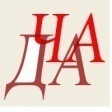 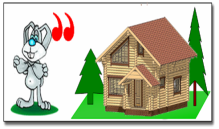 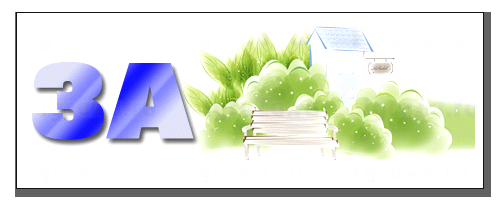 -задача-?-да-задача-узнаем, как построена задача, будем учиться решать задачи, записывать решение и ответ.Читают девиз, который написан на доске.-открытию нового знания-«Что я не знаю?»-«Сам найду способ»-настраивались на работу Коммуникативные УУДУметь оформлять свои мысли в устной форме.Познавательные УУДУметь ориентироваться в своей системе знаний: отличать новое от уже известного с помощью учителя.Регулятивные УУДПостановка учебной задачи на основе соотнесения того, что уже известно и усвоено учащимися, и того, что ещё неизвестно.Коммуникативные УУДУмение слушать и понимать речь других4.Самоопределение к деятельности.Организация выполнения пробного учебного действия.Фиксирование индивидуального затруднения в пробном действии-Теперь переходим к следующему этапу  -Что будем делать?-Составьте рассказ по рисунку (рисунокна доске)Составьте равенство, открываю равенство: 4 + 1 = 5       5 -  1= 4-Что мы повторили?-Ребята, давайте представим, что мы сегодня с вами маленькие исследователи.-Прочитайте тексты:-Какой текст является задачей?   слад1. Мама купила 2 яблока и 3 груши. Сколько всего фруктов купила мама?2.Мама купила яблоки и груши. Фрукты  очень вкусные и полезные. Сколько всего фруктов купила мама?3. Мама купила 2 яблока и 3 груши.Выполнение пробного действия-Что сейчас будем делать?-У нас получились разные варианты-А почему некоторые не предложили свои варианты?-Мы были в затруднении.-повторять-составление рассказов-умение составлять рассказ по рисунку, схему к рисунку, составлять равенствоЧтение текстов, сравнение, ответы на вопросы.- 2-?-1-?-3?-мы не знаем- будем выполнять задание   – «Что я не знаю?»Регулятивные УУДУметь проговаривать последовательность действий на уроке.Познавательные УУДУметь преобразовывать информацию из одной формы в другую: составлять математические рассказы на основе простейших математических модулей.Регулятивные УУДУметь проговаривать последовательность действий на уроке; высказывать своё предположение.Коммуникативные УДДУметь оформлять свои мысли в устной форме5.Выявление места и причины затруднения.-В каком месте возникло затруднение ?-Почему?-при выборе задачи-не знаем, что такое задачаКоммуникативные УДДУметь оформлять свои мысли в устной формеПознавательные УУДУметь ориентироваться в своей системе знаний: отличать новое от уже известного с помощью учителя6.Построение проекта выхода из затруднения.Постановка цели урока и составление совместного плана действий. Итак, тему урока вы сформулировали. Обсудите в паре вопрос: чему я буду учиться на уроке? Сформулируйте ваши цели этого урока.Наша цель: познакомиться с понятием «задача», выделить составные части задачи, научиться отличать задачу от рассказа-Следующее действие?-Наметим наш план действий:  1.сами попробуем выполнить задание: узнать, что такое задача  2.сопоставим свои предположения с учебником, спросим у учителя  3.устраним затруднение  4.применим новое знание.-Что нам поможет?Физкультминутка .  Обсуждают в паре и формулируют цели урока. – постановка цели-узнать, что такое задача – составить план-свой опыт, учебник, учитель- Выполняеют музыкальную физминутку « Цыплёнок ПИ».Регулятивные УУДУметь проговаривать последовательность действий на уроке.Уметь определять и формулировать цель на уроке с помощью учителя.7.  Реализация  построенного проекта. Уточнение темы урока.-Чем же мы займемся дальше??( Выполнение действий по плану)I. Знакомство со структурой задачиПодводящий диалог.-Чем отличается 2 текст от первого, от третьего?-Вы можете на него ответить?-Значит в задаче должен быть …?-Что такое вопрос задачи?(постепенно составляется алгоритм задачи)ЗАДАЧА   КАРТОЧКИВопрос-Прочитайте.Сколько всего фруктов купила мама?-Это задача?-Почему? Ведь вопрос есть?-Значит в задаче, кроме вопроса должно быть …?-Что такое условие задачи?ЗАДАЧАУсловиеВопрос-Прочитайте  текст, который будет задачей.-Это задача?-Что можно сделать с задачей?-Сосчитайте, сколько фруктов купила мама?-Это решение задачи.-Еще раз прочитайте вопрос задачи и ответьте на него.-Это ответ задачи.-Мы ответили на вопрос задачи? Мы решили задачу?-Сделайте вывод, из каких частей состоит задача?ЗАДАЧАУсловиеВопросРешениеОтвет-выполняем по плану действия  -во 2 тексте есть вопрос-да-вопрос-это то, о чём нас спрашивают, что нужно узнать. Вопросительное слово.-нет-нет данных-условие-это то, что нам известно-да -Решить.Да. Иначе мы не сможем ответить на этот вопрос.2+3=55 фруктов.-Да. Мы решили задачу.-задача состоит из условия и вопроса, относящегося к условию., решения и ответаПознавательные УУДУметь добывать новые знания: находить ответы на вопросы, используя учебник, свой жизненный опыт и информацию, полученную на уроке.Коммуникативные УУДУметь оформлять свои мысли в устной форме; слушать и понимать речь других.Регулятивные УУДУметь работать по коллективно составленному плану.Коммуникативные УУДУметь оформлять свои мысли в устной форме; слушать и понимать речь других.Регулятивные УУДУметь работать по коллективно составленному плану.8.Первичное закрепление.Усвоение нового способа действия с проговариванием во внешней речи.- Теперь нам необходимо закрепить наши знания. Работа в парах.-Каждая пара сейчас получит лист с тремя вариантами рассказов. Прочитайте и скажите, какой рассказ можно назвать задачей.-Что вы решили? Назовите задачу. Расскажите, как вы рассуждали?-Решите задачу, запишите решение и ответ.-Почему первый и второй рассказы не будут задачей?-Прочитайте задачу, нарисуйте схему в тетради, устное решение и ответ.Физкультминутка Чтение задания.1.В вазу поставили 7 роз, 2 взяли.2.Сколько всего листов в книге?3.На полке 6 детских книг и 2 учебника. Сколько всего книг на полке?)-задача под № 3: есть условие, вопрос-в 1 рассказе нет вопроса, во 2 – нет условия.- в стихах «Ветерок»Регулятивные УУДУметь проговаривать последовательность действий на уроке.Коммуникативные УУДУметь оформлять свои мысли в устной и письменной форме; слушать и понимать речь других; умение договариваться (работа в парах).9.Самостоятельная работа с самопроверкой по алгоритму. Самостоятельная работа.-стр. 88 № 2-Запишите решение задачиСамопроверка по  алгоритму.  Алгоритм для самопроверки на доске.-У кого всё правильно?-У кого есть ошибки?-В чём ошибки?-В чём причина ошибок?-Самооценка по алгоритму (методика Цукерман).Аналогично  стр. 88 № 3 самостоятельная работа.Выполняют  самопроверку по  алгоритму .Называют место своего затруднения, причину, исправляют ошибки.Выполняют самооценку по алгоритму с помощью «волшебной» линеечки.Регулятивные УУДУметь проговаривать последовательность действий на уроке.Регулятивные УУДУметь планировать свое действие в соответствии с поставленной задачей.Регулятивные УУДУметь вносить необходимые коррективы в действие после его завершения на основе его оценки и учёта характера сделанных ошибок.Личностные УУДСпособность к самооценке  на основе критерия успешности учебной деятельности.10.Рефлексия учебной деятельности.Итог работы на уроке.-Какую цель ставили?-Достигли цели?-Какая тема урока была?-Какие математические термины вы сегодня узнали?-Для чего нужно уметь решать задачи?Организовать самооценку учебной деятельности.-Оцените свою деятельность на уроке, используя один из кружочков: зеленый, красный, желтый.-Спасибо за урок.-итог работы на уроке-узнать, что такое задача. Из каких частей состоит.-да-задача-задача, условие задачи, решение задачи, ответ задачи.Регулятивные УУДУметь проговаривать последовательность действий на уроке.Регулятивные УУДУметь оценивать правильность выполнения действия на уровне адекватной ретроспективной оценки.Личностные УУДСпособность к самооценке на основе критерия успешности учебной деятельности.